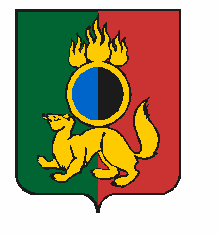 АДМИНИСТРАЦИЯ ГОРОДСКОГО ОКРУГА ПЕРВОУРАЛЬСКПОСТАНОВЛЕНИЕг. ПервоуральскВ соответствии с Правилами охраны жизни людей на воде в городском округе Первоуральск, утвержденными постановлением Главы городского округа Первоуральск от 02 марта 2007 года № 452, рекомендациями комиссии по предупреждению и ликвидации чрезвычайных ситуаций и обеспечению пожарной безопасности Администрации городского округа Первоуральск (протокол  от 19 мая 2021 года № 2), в целях совершенствования работы, направленной на организацию отдыха населения на водных объектах и профилактику несчастных случаев, Администрация городского округа ПервоуральскПОСТАНОВЛЯЕТ:1. Установить сроки купального сезона на территории городского округа Первоуральск с 10 июня 2021 года по 15 августа 2021 года.Определить зоны рекреации на водных объектах городского округа Первоуральск, предназначенные для купания населения: 2.1 зона рекреации обводненного карьера, расположенного на 334 км федеральной автодороги Р-242 Пермь-Екатеринбург (Общество с ограниченной ответственностью «Кемпинг»);2.2 зона рекреации на территории базы отдыха «Сосновый бор», расположенной на северном берегу Билимбаевского пруда (Частное учреждение «База отдыха «Сосновый бор» ОАО «ПНТЗ»);2.3 зона рекреации на территории санатория-профилактория «Озеро Глухое», расположенного 8,3 км юго-западне 344 км автотрассы Пермь-Екатеринбург (Общество с ограниченной ответственностью «Газпром трансгаз Екатеринбург»).3. Определить места размещения пунктов проката маломерных судов, баз (сооружений) для стоянок маломерных судов: 3.1 зона рекреации на территории базы отдыха «Сосновый бор», расположенной на северном берегу Билимбаевского пруда (Частное учреждение «База отдыха «Сосновый бор» ОАО «ПНТЗ»);3.2 зона рекреации на территории базы отдыха «Остров», расположенной 2,5 км восточнее поселка Флюс (Акционерное общество «Остров»).4. Рекомендовать руководителям организаций, указанных в пунктах 2 и 3 настоящего постановления:4.1 назначить ответственных лиц за организацию пляжных зон и территорий для проката лодок, и катамаранов, а также за безопасность людей на водных объектах в срок до 10 июня 2021 года;4.2 при организации мест отдыха руководствоваться требованиями постановлений Правительства Свердловской области от 06 августа 2020 года № 526-ПП «Об утверждении Правил пользования водными объектами для плавания на маломерных судах в Свердловской области», от 27 сентября 2018 года 639-ПП «Об утверждении Правил охраны жизни людей на водных объектах Свердловской области», ГОСТ 17.1.5.02-80 «Гигиенические требования к зонам рекреации водных объектов», приказами МЧС России № 732 от 30 сентября 2020 года «Об утверждении Правил пользования пляжами в Российской Федерации», № 540 от 20 июля 2020 года «Об утверждении Правил пользования базами (сооружениями) для стоянок маломерных судов в Российской Федерации».5. Признать непригодными для купания и массового отдыха граждан остальные водоемы, расположенные на территории городского округа Первоуральск, из-за отсутствия пляжных зон и несоответствия условиям безопасности для населения.6. Определить продолжительность работы зон рекреации водных объектов в течении срока, указанного в пункте 1 настоящего постановления.7. Руководителям организаций (учреждений), эксплуатирующих объекты (базы отдыха, санатории, пансионаты) вблизи водоемов, в местах выхода людей к водным объектам установить знаки безопасности «Купание запрещено» в срок до 01 июня 2021 года. 8. Муниципальному бюджетному учреждению «Первоуральская городская служба спасения» (А.Ф. Чернышев) организовать:8.1 установку знаков безопасности «Купание запрещено» в местах, не предусмотренных для купания населения в срок до 01 июня 2021 года; 8.2 функционирование спасательного поста для обеспечения безопасности людей на акватории юго-восточной части Нижне-Шайтанского водохранилища в светлое время суток силами поисково-спасательного отряда с 01 июня 2021 года по 31 августа 2021 года.9. Первоуральскому муниципальному унитарному предприятию «Водоканал» (А. А. Киррилов) в срок до 01 июня 2021 года организовать установку знаков безопасности «Купание запрещено» в местах, не предусмотренных для купания населения на Верхне-Шайтанском водохранилище, а также на гидротехнических сооружениях, находящихся в оперативном управлении.10. Организациям-балансодержателям гидротехнических сооружений в срок до 01 июня 2021 года установить на гидротехнических сооружениях знаки безопасности «Купание запрещено».11. Рекомендовать Отделу Министерства внутренних дел России по городу Первоуральску (В.С. Шведчиков) приблизить наряды полиции к водным объектам городского округа Первоуральск, предназначенным для организации массового отдыха и купания населения в 2021 году.12. Рекомендовать органам государственного санитарно-эпидемиологического надзора осуществлять контроль за состоянием зон рекреации водных объектов, определенным настоящим Постановлением и направлять в органы местного самоуправления данные о соответствии зон рекреации водных объектов санитарно-гигиеническим нормам и правилам перед началом и в период купального сезона.13. Опубликовать настоящее Постановление в газете «Вечерний Первоуральск» и разместить на официальном сайте городского округа Первоуральск в сети «Интернет» по адресу www.prvadm.ru.14. Контроль за исполнением настоящего Постановления возложить на заместителя Главы Администрации городского округа Первоуральск по взаимодействию с органами государственной власти и общественными организациями Таммана В.А.Глава городского округа Первоуральск                                                                     И.В. Кабец25.05.2021№1012О мерах по обеспечению безопасности людей на водных объектах в городском округе Первоуральск в 2021 году